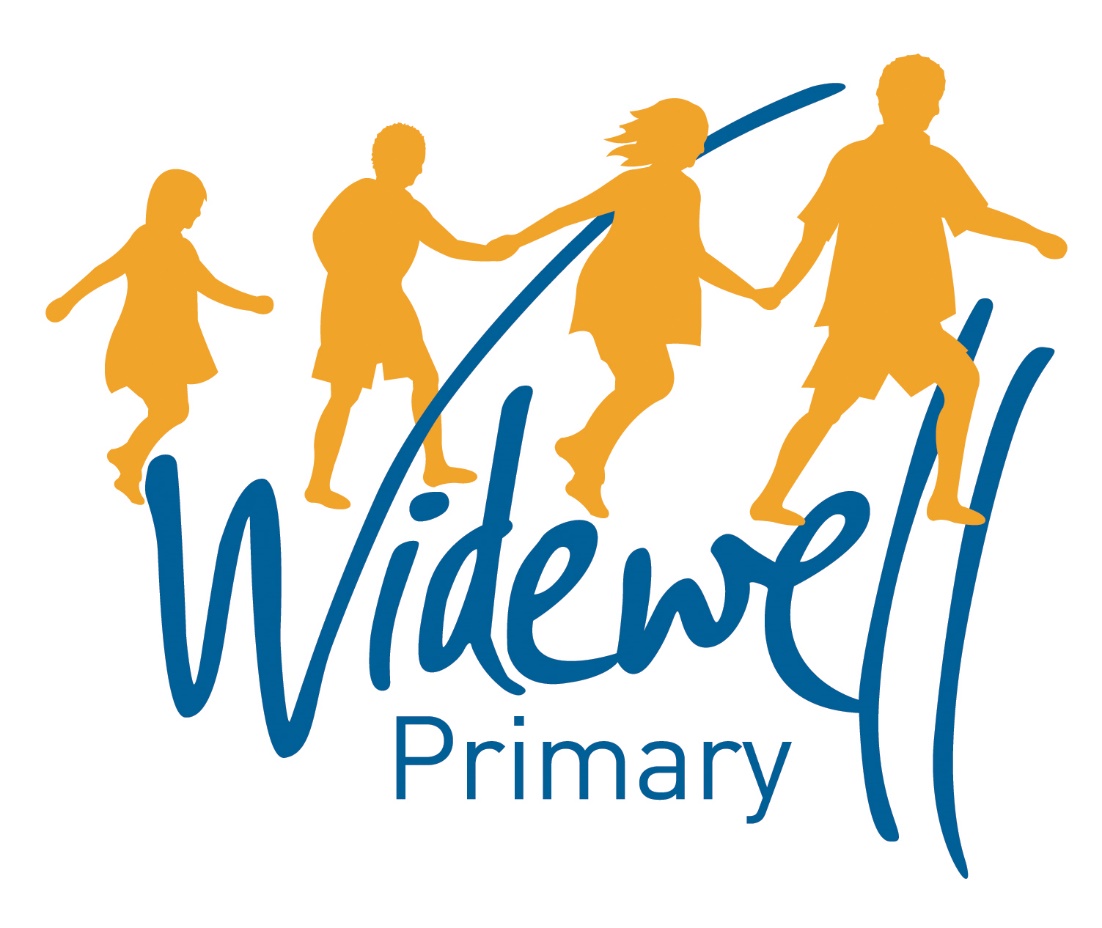 KS2Homework Card Autumn Term 2 2017Name: ______________________Class: Kestrel Year 5Reading, spelling and maths activities are starred and must be completed each week as they support your learning in class. Topic activities are optional and you may choose to complete them as they will also help your learning in your class topic this term.Wow activities can be filled in by you to show us what else you do outside school e.g. taking part in a club; cooking a meal with your family; building a den; playing an instrument.Homework club is taking place every Friday from 3.30pm to 4.30pm. You can drop in to get advice about your homework or stay for the hour and complete lots of your homework before the weekend!Set – Due in30.10.17 – 3.11.1730.10.17 – 3.11.1730.10.17 – 3.11.1730.10.17 – 3.11.1730.10.17 – 3.11.1730.10.17 – 3.11.1730.10.17 – 3.11.176.11.17 – 10.11.176.11.17 – 10.11.176.11.17 – 10.11.176.11.17 – 10.11.176.11.17 – 10.11.176.11.17 – 10.11.176.11.17 – 10.11.176.11.17 – 10.11.1713.11.17 – 17.11.1713.11.17 – 17.11.1713.11.17 – 17.11.1713.11.17 – 17.11.1713.11.17 – 17.11.1713.11.17 – 17.11.1713.11.17 – 17.11.17ReadingAt least 5 times each week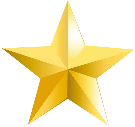 Please add your comments to the reading record each week and encourage your child to add their own comments.  These should be brought to school daily.Please add your comments to the reading record each week and encourage your child to add their own comments.  These should be brought to school daily.Please add your comments to the reading record each week and encourage your child to add their own comments.  These should be brought to school daily.Please add your comments to the reading record each week and encourage your child to add their own comments.  These should be brought to school daily.Please add your comments to the reading record each week and encourage your child to add their own comments.  These should be brought to school daily.Please add your comments to the reading record each week and encourage your child to add their own comments.  These should be brought to school daily.Please add your comments to the reading record each week and encourage your child to add their own comments.  These should be brought to school daily.Please add your comments to the reading record each week and encourage your child to add their own comments.  These should be brought to school daily.Please add your comments to the reading record each week and encourage your child to add their own comments.  These should be brought to school daily.Please add your comments to the reading record each week and encourage your child to add their own comments.  These should be brought to school daily.Please add your comments to the reading record each week and encourage your child to add their own comments.  These should be brought to school daily.Please add your comments to the reading record each week and encourage your child to add their own comments.  These should be brought to school daily.Please add your comments to the reading record each week and encourage your child to add their own comments.  These should be brought to school daily.Please add your comments to the reading record each week and encourage your child to add their own comments.  These should be brought to school daily.Please add your comments to the reading record each week and encourage your child to add their own comments.  These should be brought to school daily.Please add your comments to the reading record each week and encourage your child to add their own comments.  These should be brought to school daily.Please add your comments to the reading record each week and encourage your child to add their own comments.  These should be brought to school daily.Please add your comments to the reading record each week and encourage your child to add their own comments.  These should be brought to school daily.Please add your comments to the reading record each week and encourage your child to add their own comments.  These should be brought to school daily.Please add your comments to the reading record each week and encourage your child to add their own comments.  These should be brought to school daily.Please add your comments to the reading record each week and encourage your child to add their own comments.  These should be brought to school daily.Please add your comments to the reading record each week and encourage your child to add their own comments.  These should be brought to school daily.ReadingAt least 5 times each weekTICKReadingAt least 5 times each weekParent SignatureParent SignatureParent SignatureParent SignatureParent SignatureParent SignatureParent SignatureParent SignatureParent SignatureParent SignatureParent SignatureParent SignatureParent SignatureParent SignatureParent SignatureParent SignatureParent SignatureParent SignatureParent SignatureParent SignatureParent SignatureParent SignatureReadingAt least 5 times each weekTeacher SignatureTeacher SignatureTeacher SignatureTeacher SignatureTeacher SignatureTeacher SignatureTeacher SignatureTeacher SignatureTeacher SignatureTeacher SignatureTeacher SignatureTeacher SignatureTeacher SignatureTeacher SignatureTeacher SignatureTeacher SignatureTeacher SignatureTeacher SignatureTeacher SignatureTeacher SignatureTeacher SignatureTeacher SignatureSpellings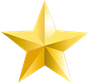 Looking at words ending in:-ablee.g.enjoyablereasonableLooking at words ending in:-ablee.g.enjoyablereasonableLooking at words ending in:-ablee.g.enjoyablereasonableLooking at words ending in:-ablee.g.enjoyablereasonableLooking at words ending in:-ablee.g.enjoyablereasonableLooking at words ending in:-ablee.g.enjoyablereasonableLooking at words ending in:-ablee.g.enjoyablereasonableHow many words can you find with -able? Can you create a crossword using only -able words?How many words can you find with -able? Can you create a crossword using only -able words?How many words can you find with -able? Can you create a crossword using only -able words?How many words can you find with -able? Can you create a crossword using only -able words?How many words can you find with -able? Can you create a crossword using only -able words?How many words can you find with -able? Can you create a crossword using only -able words?How many words can you find with -able? Can you create a crossword using only -able words?How many words can you find with -able? Can you create a crossword using only -able words?To investigate words with the silent letter t.e.g. whistlefastenwrestleTo investigate words with the silent letter t.e.g. whistlefastenwrestleTo investigate words with the silent letter t.e.g. whistlefastenwrestleTo investigate words with the silent letter t.e.g. whistlefastenwrestleTo investigate words with the silent letter t.e.g. whistlefastenwrestleTo investigate words with the silent letter t.e.g. whistlefastenwrestleTo investigate words with the silent letter t.e.g. whistlefastenwrestleSpellingsTest       ResultTest       ResultTest       ResultTest       ResultTest   ResultTest   ResultTest   ResultTest  ResultTest  ResultTest  ResultMathsComplete worksheet on multiplying and dividing by 10,100 and 1000. Complete worksheet on multiplying and dividing by 10,100 and 1000. Complete worksheet on multiplying and dividing by 10,100 and 1000. Complete worksheet on multiplying and dividing by 10,100 and 1000. Complete worksheet on multiplying and dividing by 10,100 and 1000. Complete worksheet on multiplying and dividing by 10,100 and 1000. Complete worksheet on multiplying and dividing by 10,100 and 1000. Complete statistics homework. Complete statistics homework. Complete statistics homework. Complete statistics homework. Complete statistics homework. Complete statistics homework. Complete statistics homework. Complete statistics homework. Converting between hours and minutes problems.Converting between hours and minutes problems.Converting between hours and minutes problems.Converting between hours and minutes problems.Converting between hours and minutes problems.Converting between hours and minutes problems.Converting between hours and minutes problems.MathsTest       ResultTest       ResultTest       ResultTest      ResultTest      ResultTest      ResultTest      ResultTest    ResultTest    ResultTest    ResultTest    ResultTopic activity(in any order)Extra house points for extra homework!Draw, paint or make the Star of David. Can you research the significance of the Star of David to Judaism after WW2? Draw, paint or make the Star of David. Can you research the significance of the Star of David to Judaism after WW2? Draw, paint or make the Star of David. Can you research the significance of the Star of David to Judaism after WW2? Draw, paint or make the Star of David. Can you research the significance of the Star of David to Judaism after WW2? Draw, paint or make the Star of David. Can you research the significance of the Star of David to Judaism after WW2? Draw, paint or make the Star of David. Can you research the significance of the Star of David to Judaism after WW2? Draw, paint or make the Star of David. Can you research the significance of the Star of David to Judaism after WW2? Draw, paint or make the Star of David. Can you research the significance of the Star of David to Judaism after WW2? Draw, paint or make the Star of David. Can you research the significance of the Star of David to Judaism after WW2? Draw, paint or make the Star of David. Can you research the significance of the Star of David to Judaism after WW2? Draw, paint or make the Star of David. Can you research the significance of the Star of David to Judaism after WW2? Draw, paint or make the Star of David. Can you research the significance of the Star of David to Judaism after WW2? Draw, paint or make the Star of David. Can you research the significance of the Star of David to Judaism after WW2? Draw, paint or make the Star of David. Can you research the significance of the Star of David to Judaism after WW2? Research and create a poster, leaflet or fact file about Kindertransport. Research and create a poster, leaflet or fact file about Kindertransport. Research and create a poster, leaflet or fact file about Kindertransport. Research and create a poster, leaflet or fact file about Kindertransport. Research and create a poster, leaflet or fact file about Kindertransport. Research and create a poster, leaflet or fact file about Kindertransport. Research and create a poster, leaflet or fact file about Kindertransport. Research and create a poster, leaflet or fact file about Kindertransport. Wow Activities!Let us know what else you’ve achieved this week.20.11.17 – 25.11.1720.11.17 – 25.11.1720.11.17 – 25.11.1720.11.17 – 25.11.1720.11.17 – 25.11.1720.11.17 – 25.11.1720.11.17 – 25.11.1727.11.17 – 1.12.1727.11.17 – 1.12.1727.11.17 – 1.12.1727.11.17 – 1.12.1727.11.17 – 1.12.1727.11.17 – 1.12.174.12.17 – 8.12.174.12.17 – 8.12.174.12.17 – 8.12.174.12.17 – 8.12.174.12.17 – 8.12.174.12.17 – 8.12.17Set – Due inPlease add your comments to the reading record each week and encourage your child to add their own comments.  These should be brought to school daily.Please add your comments to the reading record each week and encourage your child to add their own comments.  These should be brought to school daily.Please add your comments to the reading record each week and encourage your child to add their own comments.  These should be brought to school daily.Please add your comments to the reading record each week and encourage your child to add their own comments.  These should be brought to school daily.Please add your comments to the reading record each week and encourage your child to add their own comments.  These should be brought to school daily.Please add your comments to the reading record each week and encourage your child to add their own comments.  These should be brought to school daily.Please add your comments to the reading record each week and encourage your child to add their own comments.  These should be brought to school daily.Please add your comments to the reading record each week and encourage your child to add their own comments.  These should be brought to school daily.Please add your comments to the reading record each week and encourage your child to add their own comments.  These should be brought to school daily.Please add your comments to the reading record each week and encourage your child to add their own comments.  These should be brought to school daily.Please add your comments to the reading record each week and encourage your child to add their own comments.  These should be brought to school daily.Please add your comments to the reading record each week and encourage your child to add their own comments.  These should be brought to school daily.Please add your comments to the reading record each week and encourage your child to add their own comments.  These should be brought to school daily.Please add your comments to the reading record each week and encourage your child to add their own comments.  These should be brought to school daily.Please add your comments to the reading record each week and encourage your child to add their own comments.  These should be brought to school daily.Please add your comments to the reading record each week and encourage your child to add their own comments.  These should be brought to school daily.Please add your comments to the reading record each week and encourage your child to add their own comments.  These should be brought to school daily.Please add your comments to the reading record each week and encourage your child to add their own comments.  These should be brought to school daily.Please add your comments to the reading record each week and encourage your child to add their own comments.  These should be brought to school daily.ReadingAt least 5 times each weekTICKReadingAt least 5 times each weekParent SignatureParent SignatureParent SignatureParent SignatureParent SignatureParent SignatureParent SignatureParent SignatureParent SignatureParent SignatureParent SignatureParent SignatureParent SignatureParent SignatureParent SignatureParent SignatureParent SignatureParent SignatureParent SignatureReadingAt least 5 times each weekTeacher SignatureTeacher SignatureTeacher SignatureTeacher SignatureTeacher SignatureTeacher SignatureTeacher SignatureTeacher SignatureTeacher SignatureTeacher SignatureTeacher SignatureTeacher SignatureTeacher SignatureTeacher SignatureTeacher SignatureTeacher SignatureTeacher SignatureTeacher SignatureTeacher SignatureReadingAt least 5 times each weekHow many words can you find which contain the silent letter t? Can you write some silly sentences using these words? How many words can you find which contain the silent letter t? Can you write some silly sentences using these words? How many words can you find which contain the silent letter t? Can you write some silly sentences using these words? How many words can you find which contain the silent letter t? Can you write some silly sentences using these words? How many words can you find which contain the silent letter t? Can you write some silly sentences using these words? How many words can you find which contain the silent letter t? Can you write some silly sentences using these words? How many words can you find which contain the silent letter t? Can you write some silly sentences using these words? Find words ending in:-ibly and -ablye.g.understandablyincredibly Find words ending in:-ibly and -ablye.g.understandablyincredibly Find words ending in:-ibly and -ablye.g.understandablyincredibly Find words ending in:-ibly and -ablye.g.understandablyincredibly Find words ending in:-ibly and -ablye.g.understandablyincredibly Find words ending in:-ibly and -ablye.g.understandablyincredibly To investigate homophones. How many can you find? e.g. sea and seeTo investigate homophones. How many can you find? e.g. sea and seeTo investigate homophones. How many can you find? e.g. sea and seeTo investigate homophones. How many can you find? e.g. sea and seeTo investigate homophones. How many can you find? e.g. sea and seeTo investigate homophones. How many can you find? e.g. sea and seeSpellingsTest ResultTest ResultTest ResultTest ResultTest     ResultTest     ResultTest     ResultTestResultTestResultTestResultSpellingsConverting between different units of measure.E.g. converting from grams to kilograms.Converting between different units of measure.E.g. converting from grams to kilograms.Converting between different units of measure.E.g. converting from grams to kilograms.Converting between different units of measure.E.g. converting from grams to kilograms.Converting between different units of measure.E.g. converting from grams to kilograms.Converting between different units of measure.E.g. converting from grams to kilograms.Converting between different units of measure.E.g. converting from grams to kilograms.Look for different angles around your home. Can you find an example of an acute, obtuse and reflex angle?Look for different angles around your home. Can you find an example of an acute, obtuse and reflex angle?Look for different angles around your home. Can you find an example of an acute, obtuse and reflex angle?Look for different angles around your home. Can you find an example of an acute, obtuse and reflex angle?Look for different angles around your home. Can you find an example of an acute, obtuse and reflex angle?Look for different angles around your home. Can you find an example of an acute, obtuse and reflex angle?To solve different word problems.To solve different word problems.To solve different word problems.To solve different word problems.To solve different word problems.To solve different word problems.MathsTest    ResultTest    ResultTest    ResultTest    ResultTest    ResultTest    ResultTest    ResultTest    ResultTest    ResultWrite a diary entry from a Kindertransport child’s perspective. Write a diary entry from a Kindertransport child’s perspective. Write a diary entry from a Kindertransport child’s perspective. Write a diary entry from a Kindertransport child’s perspective. Write a diary entry from a Kindertransport child’s perspective. Write a diary entry from a Kindertransport child’s perspective. Write a diary entry from a Kindertransport child’s perspective. French- Draw or paint any scene you like. Label the different colours in French.Challenge: Can you label the other parts of your picture in French? French- Draw or paint any scene you like. Label the different colours in French.Challenge: Can you label the other parts of your picture in French? French- Draw or paint any scene you like. Label the different colours in French.Challenge: Can you label the other parts of your picture in French? French- Draw or paint any scene you like. Label the different colours in French.Challenge: Can you label the other parts of your picture in French? French- Draw or paint any scene you like. Label the different colours in French.Challenge: Can you label the other parts of your picture in French? French- Draw or paint any scene you like. Label the different colours in French.Challenge: Can you label the other parts of your picture in French? ICT- Go on to https://code.org/learn and have a go at an hour of code. You can choose any of the games to complete your hour of code.ICT- Go on to https://code.org/learn and have a go at an hour of code. You can choose any of the games to complete your hour of code.ICT- Go on to https://code.org/learn and have a go at an hour of code. You can choose any of the games to complete your hour of code.ICT- Go on to https://code.org/learn and have a go at an hour of code. You can choose any of the games to complete your hour of code.ICT- Go on to https://code.org/learn and have a go at an hour of code. You can choose any of the games to complete your hour of code.ICT- Go on to https://code.org/learn and have a go at an hour of code. You can choose any of the games to complete your hour of code.Topic activity (In any order)Extra house points for extra homework!Wow Activities!Let us know what else you’ve achieved this week